Государственное профессиональное образовательное учреждение Ярославской области МышкинСкий политехнический колледж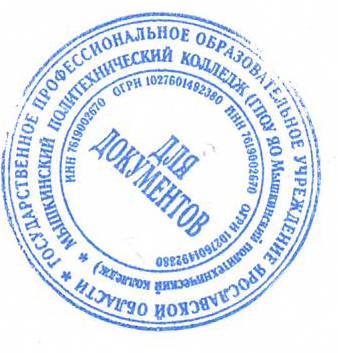 								«Утверждаю»:Директор ГПОУ ЯО Мышкинского политехнического колледжа / т.а.Кошелева 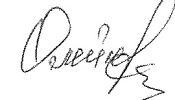 "29" августа 2020 годаПриказ№_____от______2020 годаРАБОЧАЯ ПРОГРАММА УЧЕБНОЙ ДИСЦИПЛИНЫ«ИНФОРМАТИКА и иКТ»программы подготовки специалистов среднего звенадля профессии СПО 35.02.07 Механизация сельского хозяйствана базе основного общего образования, с получением среднего общего образованияСогласованона заседании МК 29 августа 2020 года_______________Мышкин, 2020СОДЕРЖАНИЕПАСПОРТ ПРОГРАММЫ УЧЕБНОЙ ДИСЦИПЛИНЫ«ИНФОРМАТИКА»Область применения программыПрограмма учебной дисциплины общеобразовательного цикла «Информатика и ИКТ» является частью программы подготовки квалифицированных рабочих, служащих в соответствии с требованиями ФГОС среднего общего образования, утверждённого приказом Министерства образования и науки РФ № 413 от «17»  мая 2012г., с изменениями и дополнениями от 31 декабря 2015г., для профессий среднего профессионального образования естественнонаучного профиля, реализующих образовательную программу на базе основного общего образования с получением среднего общего образования.Составлена в соответствии с «Рекомендациями по реализации образовательной программы среднего (полного) общего образования в образовательных учреждениях начального профессионального и среднего профессионального образования в соответствии с федеральным базисным учебным планом  и примерными учебными планами для образовательных учреждений Российской Федерации, реализующих программы общего образования» (письмо Министерства образования и науки РФ от 29.05.2007  03-1180). Приказа Министерства образования и науки Российской Федерации от 20.08.08 г. № 241 «О внесении изменений в федеральный базисный учебный план и примерные учебные планы для образовательных учреждений Российской Федерации, реализующих программы общего образования; Рекомендациями по организации получения среднего общего образования в пределах освоения образовательных программ среднего профессионального образования на базе основного общего образования с учетом требований федеральных государственных образовательных стандартов и получаемой профессии или специальности среднего профессионального образования (17.03.15 г. ФГУ «ФИРО»). (Письмо Департамента государственно политики в сфере подготовки рабочих кадров и ДПО Минобрнауки России от  17.03.2015 №06-259).Место дисциплины в структуре программы подготовки квалифицированных рабочих, служащих: «Учебная дисциплина «Информатика» входит в состав обязательной предметной области «Математика и информатика» ФГОС среднего общего образования, ее изучение направлено на формирование у студента профессиональных качеств.1.3. Цели и задачи дисциплины – требования к результатам освоения дисциплины:Содержание программы «Информатика» направлено на достижение следующих целей:формирование у студентов представлений о роли информатики • и информационно-коммуникационных технологий (ИКТ) в современном обществе, понимание основ правовых аспектов использования компьютерных программ и работы в Интернете;• формирование у студентов умений осуществлять поиск и использование информации, необходимой для эффективного выполнения профессиональных задач, профессионального и личностного развития;• формирование у студентов умений применять, анализировать, преобразовывать информационные модели реальных объектов и процессов, используя при этом ИКТ, в том числе при изучении других дисциплин;• развитие у студентов познавательных интересов, интеллектуальных и творческих способностей путем освоения и использования методов информатики и средств ИКТ при изучении различных учебных предметов;• приобретение студентами опыта использования информационных технологий в индивидуальной и коллективной учебной и познавательной, в том числе проектной, деятельности;• приобретение студентами знаний этических аспектов информационной деятельности и информационных коммуникаций в глобальных сетях; осознание ответственности людей, вовлеченных в создание и использование информационных систем, распространение и использование информации;• владение информационной культурой, способностью анализировать и оценивать информацию с использованием информационно-коммуникационных технологий, средств образовательных и социальных коммуникаций.Освоение содержания учебной дисциплины «Информатика» обеспечивает достижение студентами следующих результатов:• личностных:−− чувство гордости и уважения к истории развития и достижениям отечественной информатики в мировой индустрии информационных технологий;−− осознание своего места в информационном обществе;−− готовность и способность к самостоятельной и ответственной творческой деятельности с использованием информационно-коммуникационных технологий;−− умение использовать достижения современной информатики для повышения собственного интеллектуального развития в выбранной профессиональной деятельности, самостоятельно формировать новые для себя знания в профессиональной области, используя для этого доступные источники информации;−− умение выстраивать конструктивные взаимоотношения в командной работе по решению общих задач, в том числе с использованием современных средств сетевых коммуникаций;−− умение управлять своей познавательной деятельностью, проводить самооценку уровня собственного интеллектуального развития, в том числе с использованием современных электронных образовательных ресурсов;−− умение выбирать грамотное поведение при использовании разнообразных средств информационно-коммуникационных технологий как в профессиональной деятельности, так и в быту;−− готовность к продолжению образования и повышению квалификации в избранной профессиональной деятельности на основе развития личных информационно-коммуникационных компетенций;• метапредметных:−− умение определять цели, составлять планы деятельности и определять средства, необходимые для их реализации;−− использование различных видов познавательной деятельности для решения информационных задач, применение основных методов познания(наблюдения, описания, измерения, эксперимента) для организации учебно-исследовательской и проектной деятельности с использованием информационно-коммуникационных технологий;−− использование различных информационных объектов, с которыми возникает необходимость сталкиваться в профессиональной сфере в изучении явлений и процессов;−− использование различных источников информации, в том числе электронных библиотек, умение критически оценивать и интерпретировать информацию, получаемую из различных источников, в том числе из сети Интернет;−− умение анализировать и представлять информацию, данную в электронных форматах на компьютере в различных видах;−− умение использовать средства информационно-коммуникационных технологий в решении когнитивных, коммуникативных и организационных задач с соблюдением требований эргономики, техники безопасности, гигиены, ресурсосбережения, правовых и этических норм, норм информационной безопасности;−− умение публично представлять результаты собственного исследования, вести дискуссии, доступно и гармонично сочетая содержание и формы представляемой информации средствами информационных и коммуникационных технологий;предметных:−− сформированность представлений о роли информации и информационных процессов в окружающем мире;−− владение навыками алгоритмического мышления и понимание методов формального описания алгоритмов, владение знанием основных алгоритмических конструкций, умение анализировать алгоритмы;−− использование готовых прикладных компьютерных программ по профилю подготовки;−− владение способами представления, хранения и обработки данных на компьютере;−− владение компьютерными средствами представления и анализа данных в электронных таблицах;−− сформированность представлений о базах данных и простейших средствах управления ими;−− сформированность представлений о компьютерно-математических моделях и необходимости анализа соответствия модели и моделируемого объекта (процесса);−− владение типовыми приемами написания программы на алгоритмическом языке для решения стандартной задачи с использованием основных конструкций языка программирования;−− сформированность базовых навыков и умений по соблюдению требований техники безопасности, гигиены и ресурсосбережения при работе со средствами информатизации;−− понимание основ правовых аспектов использования компьютерных программ и прав доступа к глобальным информационным сервисам;−− применение на практике средств защиты информации от вредоносных программ, соблюдение правил личной безопасности и этики в работе с информацией и средствами коммуникаций в Интернете.1.4. Количество часов на освоение программы дисциплины:Учебным планом для данной дисциплины определено:максимальная учебная нагрузка  устанавливается в объёме 142 часа, в том числе:обязательная аудиторная нагрузка  составляет 95 часов;самостоятельная работа  – 47 часов.СТРУКТУРА И СОДЕРЖАНИЕ УЧЕБНОЙ ДИСЦИПЛИНЫ2.1. Объём учебной дисциплины и виды учебной работы2.2 Тематический план и содержание учебной дисциплины «Информатика и ИКТ» программы подготовки квалифицированных рабочих, служащих среднего звена для профессии СПО 35.02.07 Механизация сельского хозяйства2.3 ПОУРОЧНОЕ ПЛАНИРОВАНИЕ «ИНФОРМАТИКА И ИКТ»УСЛОВИЯ РЕАЛИЗАЦИИ УЧЕБНОЙ ДИСЦИПЛИНЫ3.1. Материально-техническое обеспечение дисциплиныРеализация программы предполагает наличие учебного кабинета информатики, информационных технологий в профессиональной деятельности, документационное обеспечение управления, лаборатория информационно-коммуникационных технологий:Оборудование учебного кабинета и рабочих мест кабинета:посадочные места по количеству студентов;рабочее место преподавателя;комплект мультимедийных презентаций компьютеры;принтер;сканер;мультимедийная доска;мультимедийная установкаофисный пакет Microsoft Office;инструментальные средства разработки программных средств учебного назначения, в том числе реализующие возможности Интернет и мультимедиа технологий.3.2. Учебно-методическое и информационное обеспечение дисциплиныОсновные источники:Гаврилов М. В. Информатика: учебник для СПО / М..В. Гаврилов, В.А. Климов. – 4 – е изд., перераб. и доп. – М.: Издательство Юрайт,  2018. – 383 с. – Серия: Профессиональное образованиеДополнительная литератураЛеонтьев В. П. «Новейшая энциклопедия персонального компьютера 2008, - М.: ОЛМА Медиа Групп, 2015. – 896 с.Информатика: Практикум по  технологии  работы  на  компьютере /  под  ред.  Н.В. Макаровой. – 3-у изд. перераб. – М.: «Финансы  и  статистика», 2014. – 256 с. (высшие учебные заведения)Михеева Е. В. Практикум по информатике: Учеб. пособие для сред. проф. образования / Е.В. Михеева. – 2-е изд. стереотип. -  М.:  Издательский цент «Академия», 2015. – 192 с. Гриф МинОбрНауки.Угринович  Н.Д. Информатика и ИКТ. Базовый уровень: учебник для 11 класса / Н.Д. Угринович. – М.: БИНОМ. Лаборатория знаний, 2015. – 188 с.Угринович Н.Д. Практикум по информатике и информационным технологиям. Учебное пособие для общеобразовательных учреждений. / Н.Д. Угринович, Л.Л. Босова, Н.И. Михайлова. – 2-е изд., испр. – М.: БИНОМ. Лаборатория знаний, 2015. – 394 с. ИНТЕРНЕТ-РЕСУРСЫhttp://www.ed.gov.ru – Министерство образования Российской Федерацииhttp://www.edu.ru  – Федеральный портал «Российское образование»Поисковые системыhttp://www.aport.ru – http://www.rambler.ru - http://www.yandex.ruhttp://www.Google.ru – международная поисковая системаБиблиотекиhttp://www.km.ru – Библиотека Кирилла и Мефодияhttp://www.tncyclopedia.ru – Энциклопедия «Брокгауз on-line»http://www.britannica.com – Энциклопедия Britannicahttp://ru.wikipedia.org/wiki/информатика  - ВикипедияПочтовые службыhttp://www.mail.ruhttp://www.land.ruСайты авторов учебниковhttp://www.netiki.ruhttp://www/netiki.net http://makarova.piter.com/Периодические издания:Журналы:«Компьютер – пресс»,«Мир ПК» «Компьютер и мы»Еженедельный путеводитель в мире компьютеров «ПК просто»3.3. Методические рекомендации по организации изучения дисциплины	В целях реализации компетентностного подхода при преподавании дисциплины используются современные образовательные технологии: информационные технологии (компьютерные презентации), технологии развивающего обучения,  технологии проблемного обучения (проблемное изложение, эвристическая беседа). В сочетании с внеаудиторной работой, для формирования и развития общих и профессиональных компетенций студентов применяются активные и интерактивные формы проведения занятий (групповая консультация, разбор конкретных ситуаций, групповая дискуссия).Для проведения текущего контроля знаний проводятся устные (индивидуальный и фронтальный) и письменные опросы (тестирование). 	Промежуточная аттестация – в форме дифференцированного зачета по завершению курса.КОНТРОЛЬ И ОЦЕНКА РЕЗУЛЬТАТОВ ОСВОЕНИЯ ДИСЦИПЛИНЫ«ИНФОРМАТИКА»	Контроль и оценка результатов освоения дисциплины осуществляется в процессе проведения текущего контроля знаний, осуществляемого в форме устного опроса по контрольным вопросам соответствующих разделов, проверки и оценки выполнения практических заданий, а также  промежуточной аттестации в форме дифференцированного зачета по завершению курса.Формы и методы контроля и оценки результатов обучения должны позволять проверять у студентов не только сформированность предметных результатов, но и развитие личностных и метапредметных результатов обучения.ПАСПОРТ ПРОГРАММЫ УЧЕБНОЙ ДИСЦИПЛИНЫ 2. СТРУКТУРА И СОДЕРЖАНИЕ УЧЕБНОЙ ДИСЦИПЛИНЫ 3. УСЛОВИЯ РЕАЛИЗАЦИИ УЧЕБНОЙ ДИСЦИПЛИНЫ 4. КОНТРОЛЬ И ОЦЕНКА РЕЗУЛЬТАТОВ ОСВОЕНИЯ УЧЕБНОЙ ДИСЦИПЛИНЫ «ИНФОРМАТИКА» Вид учебной работыОбъём часовМаксимальная учебная нагрузка (всего)142Обязательная аудиторная учебная нагрузка (всего)95в том числе:	практические занятия60Самостоятельная работа  (всего)47	в том числе:Подготовка информационного сообщенияРабота с литературой и конспектомНаписание реферата-обзораСоздание сравнительной таблицыСоставление блок-схемыПодготовка материала к практическому занятиюВыполнение практической работы в соответствии с заданиемСоздание презентацииПромежуточная аттестация проводится в форме дифференцированного зачета по завершению курсаПромежуточная аттестация проводится в форме дифференцированного зачета по завершению курсаНаименование разделов и темСодержание учебного материала, лабораторные и практические работы, самостоятельная работа обучающихсяСодержание учебного материала, лабораторные и практические работы, самостоятельная работа обучающихсяОбъём часовУровень освоенияВведениеСодержание учебного материалаСодержание учебного материалаВведение1Роль информационной деятельности в современном обществе, его экономической, социальной, культурной, образовательной сферах11Раздел 1. Информационная деятельность человекаРаздел 1. Информационная деятельность человекаРаздел 1. Информационная деятельность человекаРаздел 1. Информационная деятельность человекаРаздел 1. Информационная деятельность человекаТема 1.1. Основные этапы развития информационного общества. Этапы развития технических средств и информационных ресурсовСодержание учебного материалаСодержание учебного материала111Тема 1.1. Основные этапы развития информационного общества. Этапы развития технических средств и информационных ресурсов1Основные этапы развития информационного общества. 111Тема 1.1. Основные этапы развития информационного общества. Этапы развития технических средств и информационных ресурсов2Этапы развития технических средств и информационных ресурсов111Тема 1.1. Основные этапы развития информационного общества. Этапы развития технических средств и информационных ресурсовПрактические работы:Практические работы:222Тема 1.1. Основные этапы развития информационного общества. Этапы развития технических средств и информационных ресурсов1Информационные ресурсы общества. Образовательные информационные ресурсы. 222Тема 1.1. Основные этапы развития информационного общества. Этапы развития технических средств и информационных ресурсов2Работа с программным обеспечением. Инсталляция программного обеспечения (в соответствии с техническим направлением профессиональной деятельности), его использование и обновление222Тема 1.1. Основные этапы развития информационного общества. Этапы развития технических средств и информационных ресурсовСамостоятельная работа Подготовка сообщения Самостоятельная работа Подготовка сообщения 33Тема 1.2. Виды профессиональной информационной деятельности человека с использованием технических средств и информационных ресурсовСодержание учебного материалаСодержание учебного материала1112Тема 1.2. Виды профессиональной информационной деятельности человека с использованием технических средств и информационных ресурсов1Виды профессиональной информационной деятельности человека с использованием технических средств и информационных ресурсов (в соответствии с техническим направлением профессиональной деятельности). 1112Тема 1.2. Виды профессиональной информационной деятельности человека с использованием технических средств и информационных ресурсов2Стоимостные характеристики информационной деятельности.1112Тема 1.2. Виды профессиональной информационной деятельности человека с использованием технических средств и информационных ресурсов3Правовые нормы, относящиеся к информации, правонарушения в информационной сфере, меры их предупреждения.1112Тема 1.2. Виды профессиональной информационной деятельности человека с использованием технических средств и информационных ресурсовПрактические работы:Практические работы:222Тема 1.2. Виды профессиональной информационной деятельности человека с использованием технических средств и информационных ресурсов3Лицензионные и свободно распространяемые программные продукты222Тема 1.2. Виды профессиональной информационной деятельности человека с использованием технических средств и информационных ресурсов4Организация обновления программного обеспечения с использованием сети Интернет.222Тема 1.2. Виды профессиональной информационной деятельности человека с использованием технических средств и информационных ресурсовСамостоятельная работа Подготовка сообщения Самостоятельная работа Подготовка сообщения 33Раздел 2. Информация и информационные процессыРаздел 2. Информация и информационные процессыРаздел 2. Информация и информационные процессыРаздел 2. Информация и информационные процессыРаздел 2. Информация и информационные процессыТема 2.1. Подходы к понятию информации и к измерению информацииСодержание учебного материалаСодержание учебного материала11111Тема 2.1. Подходы к понятию информации и к измерению информации1Понятие информации. Единицы измерения информации. 11111Тема 2.1. Подходы к понятию информации и к измерению информации2Информационные объекты различных видов. 11111Тема 2.1. Подходы к понятию информации и к измерению информации3Универсальность дискретного представления информации.11111Тема 2.1. Подходы к понятию информации и к измерению информации4Представление информации в двоичной системе счисления.11111Тема 2.1. Подходы к понятию информации и к измерению информацииПрактические работы:Практические работы:222Тема 2.1. Подходы к понятию информации и к измерению информации5Дискретное представление  текстовой, звуковой, графической и других видов информации222Тема 2.1. Подходы к понятию информации и к измерению информации6Представление информации в различных системах счисления.222Тема 2.1. Подходы к понятию информации и к измерению информацииСамостоятельная работа Работа с литературой и конспектом  по теме: «Позиционные и непозиционные системы счисления»Решение задач по теме: «Перевод чисел из десятичной системы счисления в другие системы счисления» Самостоятельная работа Работа с литературой и конспектом  по теме: «Позиционные и непозиционные системы счисления»Решение задач по теме: «Перевод чисел из десятичной системы счисления в другие системы счисления» 33Тема 2.2.  Основные информационные процессы и их реализация с помощью компьютераСодержание учебного материалаСодержание учебного материала12Тема 2.2.  Основные информационные процессы и их реализация с помощью компьютера1Принципы обработки информации компьютером. Арифметические и логические основы обработки информации компьютером.12Тема 2.2.  Основные информационные процессы и их реализация с помощью компьютера2Алгоритмы и способы их описания.12Тема 2.2.  Основные информационные процессы и их реализация с помощью компьютера3Компьютер как исполнитель команд. Программный принцип работы компьютера. 12Тема 2.2.  Основные информационные процессы и их реализация с помощью компьютера4Компьютерные модели различных процессов12Тема 2.2.  Основные информационные процессы и их реализация с помощью компьютера5Основные информационные процессы и их реализация с помощью компьютеров: хранение, поиск и передача информации12Тема 2.2.  Основные информационные процессы и их реализация с помощью компьютера6Хранение информационных объектов различных видов на разных цифровых носителях Определение объемов различных носителей информации. Архив информации.12Тема 2.2.  Основные информационные процессы и их реализация с помощью компьютераПрактические работы:Практические работы:22Тема 2.2.  Основные информационные процессы и их реализация с помощью компьютера7Примеры построения алгоритмов и их реализации на компьютере22Тема 2.2.  Основные информационные процессы и их реализация с помощью компьютера8Разработка несложного алгоритма решения задачи22Тема 2.2.  Основные информационные процессы и их реализация с помощью компьютера9Тестирование программы22Тема 2.2.  Основные информационные процессы и их реализация с помощью компьютера10Создание архива данных.Извлечение данных из архива22Тема 2.2.  Основные информационные процессы и их реализация с помощью компьютера11Запись информации на внешние носители различных видов12Тема 2.2.  Основные информационные процессы и их реализация с помощью компьютераСамостоятельная работа Составление алгоритма решения задач практических ситуацийСоставление алгоритма решения математических задачПодготовка сообщенияСамостоятельная работа Составление алгоритма решения задач практических ситуацийСоставление алгоритма решения математических задачПодготовка сообщения33Раздел 3. Средства информационных и коммуникационных технологийРаздел 3. Средства информационных и коммуникационных технологийРаздел 3. Средства информационных и коммуникационных технологийРаздел 3. Средства информационных и коммуникационных технологийРаздел 3. Средства информационных и коммуникационных технологийТема 3.1. Архитектура компьютеров. Основные характеристики компьютеровСодержание учебного материалаСодержание учебного материала11Тема 3.1. Архитектура компьютеров. Основные характеристики компьютеров1Многообразие компьютеров. Многообразие внешних устройств, подключаемых к компьютеру11Тема 3.1. Архитектура компьютеров. Основные характеристики компьютеров2Виды программного обеспечения компьютеров11Тема 3.1. Архитектура компьютеров. Основные характеристики компьютеров3Примеры комплектации компьютерного рабочего места в соответствии с целями его использования для различных направлений профессиональной деятельности11Тема 3.1. Архитектура компьютеров. Основные характеристики компьютеровПрактические работы:Практические работы:22Тема 3.1. Архитектура компьютеров. Основные характеристики компьютеров12Операционная система. Графический интерфейс пользователя22Тема 3.1. Архитектура компьютеров. Основные характеристики компьютеров13Подключение внешних устройств к компьютеру и их настройка22Тема 3.1. Архитектура компьютеров. Основные характеристики компьютеровСамостоятельная работа Создание сравнительной таблицы современных микропроцессоровСоздание сравнительной таблицы устройств памяти компьютера. Создание сравнительной таблицы внешних устройств, подключаемых к ПК.  Самостоятельная работа Создание сравнительной таблицы современных микропроцессоровСоздание сравнительной таблицы устройств памяти компьютера. Создание сравнительной таблицы внешних устройств, подключаемых к ПК.  33Тема 3.2. Организация работы пользователей в локальных компьютерных сетяхСодержание учебного материалаСодержание учебного материала11Тема 3.2. Организация работы пользователей в локальных компьютерных сетях1Объединение компьютеров в локальную сеть. Организация работы пользователей в локальных компьютерных сетях.11Тема 3.2. Организация работы пользователей в локальных компьютерных сетяхПрактические работы:Практические работы:22Тема 3.2. Организация работы пользователей в локальных компьютерных сетях14Программное и аппаратное обеспечение компьютерных сетей. Сервер. 22Тема 3.2. Организация работы пользователей в локальных компьютерных сетях15Понятие о системном администрировании. Разграничение прав доступа в сети. Подключение компьютера к сети22Тема 3.2. Организация работы пользователей в локальных компьютерных сетяхСамостоятельная работа Создание сравнительной таблицы Подготовка сообщенияСамостоятельная работа Создание сравнительной таблицы Подготовка сообщения33Тема 3.3. Безопасность, гигиена, эргономика, ресурсосбережение. Защита информации, антивирусная защитаСодержание учебного материалаСодержание учебного материала11Тема 3.3. Безопасность, гигиена, эргономика, ресурсосбережение. Защита информации, антивирусная защита1Безопасность, гигиена, эргономика, ресурсосбережение. Защита информации, антивирусная защита11Тема 3.3. Безопасность, гигиена, эргономика, ресурсосбережение. Защита информации, антивирусная защитаПрактические работы:Практические работы:22Тема 3.3. Безопасность, гигиена, эргономика, ресурсосбережение. Защита информации, антивирусная защита16Защита информации. Антивирусная защита информации22Тема 3.3. Безопасность, гигиена, эргономика, ресурсосбережение. Защита информации, антивирусная защита17Эксплуатационные требования к компьютерному рабочему месту. Комплекс профилактических мероприятий для компьютерного рабочего места в соответствии с его комплектацией для профессиональной деятельности12Тема 3.3. Безопасность, гигиена, эргономика, ресурсосбережение. Защита информации, антивирусная защитаСамостоятельная работа Подготовка сообщенияСамостоятельная работа Подготовка сообщения33Раздел 4. Технологии создания и преобразования информационных объектовРаздел 4. Технологии создания и преобразования информационных объектовРаздел 4. Технологии создания и преобразования информационных объектовРаздел 4. Технологии создания и преобразования информационных объектовРаздел 4. Технологии создания и преобразования информационных объектовТема 4.1. Понятие об информационных системах и автоматизации информационныхпроцессов.Содержание учебного материалаСодержание учебного материала12Тема 4.1. Понятие об информационных системах и автоматизации информационныхпроцессов.1Возможности настольных издательских систем: создание, организация и основные способы преобразования (верстки) текста12Тема 4.1. Понятие об информационных системах и автоматизации информационныхпроцессов.Практические работы:Практические работы:222Тема 4.1. Понятие об информационных системах и автоматизации информационныхпроцессов.18Использование систем проверки орфографии и грамматики.222Тема 4.1. Понятие об информационных системах и автоматизации информационныхпроцессов.19Создание компьютерных публикаций на основе использования готовых шаблонов (для выполнения учебных заданий из различных предметных областей).222Тема 4.1. Понятие об информационных системах и автоматизации информационныхпроцессов.Самостоятельная работа Подготовка к практическому занятию по работе с текстом Выполнение практической работы в соответствии с заданием Самостоятельная работа Подготовка к практическому занятию по работе с текстом Выполнение практической работы в соответствии с заданием 43Содержание учебного материалаСодержание учебного материала221Возможности динамических (электронных) таблиц. Математическая обработка числовых данных22Практические работы:Практические работы:4220Использование различных возможностей динамических (электронных) таблиц для выполнения учебных заданий из различных предметных областей.42Самостоятельная работа Работа с литературой и конспектом Выполнение практической работы в соответствии с заданием Подготовка к практическому занятию по работе с таблицей.Самостоятельная работа Работа с литературой и конспектом Выполнение практической работы в соответствии с заданием Подготовка к практическому занятию по работе с таблицей.43Содержание учебного материалаСодержание учебного материала221Представление об организации баз данных и системах управления ими22Практические работы:Практические работы:2221Формирование запросов для работы с электронными каталогами библиотек, музеев, книгоиздания, СМИ в рамках учебных заданий из различных предметных областей.22Самостоятельная работа Подготовка информационного сообщения Работа с литературой и конспектом Выполнение практической работы в соответствии с заданием Подготовка к практическому занятию по работе с таблицей.Самостоятельная работа Подготовка информационного сообщения Работа с литературой и конспектом Выполнение практической работы в соответствии с заданием Подготовка к практическому занятию по работе с таблицей.33Раздел 5. Телекоммуникационные технологииРаздел 5. Телекоммуникационные технологииРаздел 5. Телекоммуникационные технологииРаздел 5. Телекоммуникационные технологииРаздел 5. Телекоммуникационные технологииТема 5.1. Представления о технических и программных средствах телекоммуникационных технологий. Содержание учебного материалаСодержание учебного материала111Тема 5.1. Представления о технических и программных средствах телекоммуникационных технологий. 1Представления о технических и программных средствах телекоммуникационных технологий111Тема 5.1. Представления о технических и программных средствах телекоммуникационных технологий. 2Интернет-технологии, способы и скоростные характеристики подключения, провайдер111Тема 5.1. Представления о технических и программных средствах телекоммуникационных технологий. Практические работы:Практические работы:112Тема 5.1. Представления о технических и программных средствах телекоммуникационных технологий. 26Браузер. 112Тема 5.1. Представления о технических и программных средствах телекоммуникационных технологий. 27Примеры работы с Интернет-магазином, Интернет-СМИ, Интернет-турагентством, Интернет-библиотекой и пр.112Тема 5.1. Представления о технических и программных средствах телекоммуникационных технологий. Самостоятельная работа Написание реферата-обзораПодготовка информационного сообщенияСамостоятельная работа Написание реферата-обзораПодготовка информационного сообщения33Содержание учебного материалаСодержание учебного материала11Поиск информации с использованием компьютера. Программные поисковые сервисы. 112Использование ключевых слов, фраз для поиска информации. Комбинации условия поиска11Практические работы:Практические работы:228Поисковые системы2229Пример поиска информации на государственных образовательных порталах22Самостоятельная работа Написание реферата-обзораПодготовка информационного сообщенияВыполнение практической работы в соответствии с заданием Самостоятельная работа Написание реферата-обзораПодготовка информационного сообщенияВыполнение практической работы в соответствии с заданием 33Содержание учебного материалаСодержание учебного материала11Передача информации между компьютерами. Проводная и беспроводная связь.11Практические работы:Практические работы:230Модем. Подключение модема. Единицы измерения скорости передачи данных2231Создание ящика электронной почты и настройка его параметров.Формирование адресной книги2Самостоятельная работа Подготовка информационного сообщенияВыполнение практической работы в соответствии с заданиемСамостоятельная работа Подготовка информационного сообщенияВыполнение практической работы в соответствии с заданием33Содержание учебного материалаСодержание учебного материала11Методы создания и сопровождения сайта11Практические работы:Практические работы:232Средства создания и сопровождения сайта22Самостоятельная работа Подготовка информационного сообщенияСамостоятельная работа Подготовка информационного сообщения335.2. Возможности сетевого программного обеспечения для организации коллективной деятельности в глобальных и локальных компьютерных сетяхСодержание учебного материалаСодержание учебного материала15.2. Возможности сетевого программного обеспечения для организации коллективной деятельности в глобальных и локальных компьютерных сетях1Возможности сетевого программного обеспечения для организации коллективной деятельности в глобальных и локальных компьютерных сетях115.2. Возможности сетевого программного обеспечения для организации коллективной деятельности в глобальных и локальных компьютерных сетях2Электронная почта, чат, видеоконференция, интернет-телефония115.2. Возможности сетевого программного обеспечения для организации коллективной деятельности в глобальных и локальных компьютерных сетяхПрактические работы:Практические работы:225.2. Возможности сетевого программного обеспечения для организации коллективной деятельности в глобальных и локальных компьютерных сетях33Организация форумов, общие ресурсы в сети Интернет 225.2. Возможности сетевого программного обеспечения для организации коллективной деятельности в глобальных и локальных компьютерных сетях34Использование тестирующих систем в учебной деятельности в локальной сети образовательного учреждения.225.2. Возможности сетевого программного обеспечения для организации коллективной деятельности в глобальных и локальных компьютерных сетях35Настройка видео веб-сессий225.2. Возможности сетевого программного обеспечения для организации коллективной деятельности в глобальных и локальных компьютерных сетяхСамостоятельная работа Подготовка информационного сообщения Составление блок-схемы Работа с литературой и конспектом Самостоятельная работа Подготовка информационного сообщения Составление блок-схемы Работа с литературой и конспектом 33Дифференцированный зачетДифференцированный зачетДифференцированный зачет1ВсегоВсегоВсего95/142№ ур.Тематическое содержаниеСамостоятельная работаВведение Введение Введение 1Роль информационной деятельности в современном обществе: экономической, социальной, культурной, образовательной сферах. Раздел 1. Информационная деятельность человекаРаздел 1. Информационная деятельность человекаРаздел 1. Информационная деятельность человека2Основные этапы развития информационного общества. Самостоятельная работа-3 чПодготовка сообщения3Этапы развития технических средств и информационных ресурсов.Самостоятельная работа-3 чПодготовка сообщения4-5Информационные ресурсы общества. Образовательные информационные ресурсы.Самостоятельная работа-3 чПодготовка сообщения6-7Работа с программным обеспечением. Инсталляция программного обеспечения (в соответствии с техническим направлением профессиональной деятельности), его использование и обновление.Самостоятельная работа-3 чПодготовка сообщения8Виды профессиональной информационной деятельности человека с использованием технических средств и информационных ресурсовСамостоятельная работа-3 чПодготовка сообщения9Стоимостные характеристики информационной деятельности.Самостоятельная работа-3 чПодготовка сообщения10Правовые нормы, относящиеся к информации, правонарушения в информационной сфере, меры их предупреждения.Самостоятельная работа-3 чПодготовка сообщения11-12Лицензионные и свободно распространяемые программные продукты.Самостоятельная работа-3 чПодготовка сообщения13-14Организация обновления программного обеспечения с использованием сети Интернет.Самостоятельная работа-3 чПодготовка сообщенияРаздел 2. Информация и информационные процессыРаздел 2. Информация и информационные процессыРаздел 2. Информация и информационные процессы15Подходы к понятию информации и измерению информации. Самостоятельная работа-3 ч Работа с литературой и конспектом  по теме: «Позиционные и непозиционные системы счисления»Решение задач по теме: «Перевод чисел из десятичной системы счисления в другие системы счисления»16Информационные объекты различных видовСамостоятельная работа-3 ч Работа с литературой и конспектом  по теме: «Позиционные и непозиционные системы счисления»Решение задач по теме: «Перевод чисел из десятичной системы счисления в другие системы счисления»17Универсальность дискретного (цифрового) представления информации. Самостоятельная работа-3 ч Работа с литературой и конспектом  по теме: «Позиционные и непозиционные системы счисления»Решение задач по теме: «Перевод чисел из десятичной системы счисления в другие системы счисления»18Представление информации в двоичной системе счисления. Самостоятельная работа-3 ч Работа с литературой и конспектом  по теме: «Позиционные и непозиционные системы счисления»Решение задач по теме: «Перевод чисел из десятичной системы счисления в другие системы счисления»19-20Дискретное (цифровое) представление текстовой, графической, звуковой информации и видеоинформации. Самостоятельная работа-3 ч Работа с литературой и конспектом  по теме: «Позиционные и непозиционные системы счисления»Решение задач по теме: «Перевод чисел из десятичной системы счисления в другие системы счисления»21-22Представление информации в различных системах счисления. Самостоятельная работа-3 ч Работа с литературой и конспектом  по теме: «Позиционные и непозиционные системы счисления»Решение задач по теме: «Перевод чисел из десятичной системы счисления в другие системы счисления»23Принципы обработки информации компьютером. Арифметические и логические основы работы компьютера. Самостоятельная работа-3 чСоставление алгоритма решения задач практических ситуацийСоставление алгоритма решения математических задачПодготовка сообщения24Алгоритмы и способы их описания. Самостоятельная работа-3 чСоставление алгоритма решения задач практических ситуацийСоставление алгоритма решения математических задачПодготовка сообщения25Компьютер как исполнитель команд. Программный принцип работы компьютера Самостоятельная работа-3 чСоставление алгоритма решения задач практических ситуацийСоставление алгоритма решения математических задачПодготовка сообщения26Примеры компьютерных моделей различных процессов. Самостоятельная работа-3 чСоставление алгоритма решения задач практических ситуацийСоставление алгоритма решения математических задачПодготовка сообщения27Основные информационные процессы и их реализация с помощью компьютеров: обработка, хранение, поиск и передача информации. Самостоятельная работа-3 чСоставление алгоритма решения задач практических ситуацийСоставление алгоритма решения математических задачПодготовка сообщения28Хранение информационных объектов различных видов на разных цифровых носителях. Определение Объемов различных носителей информации. Архив информации Самостоятельная работа-3 чСоставление алгоритма решения задач практических ситуацийСоставление алгоритма решения математических задачПодготовка сообщения29-30Примеры построения алгоритмов и их реализация на компьютереСамостоятельная работа-3 чСоставление алгоритма решения задач практических ситуацийСоставление алгоритма решения математических задачПодготовка сообщения31-32Разработка несложного алгоритма решения задачи. Самостоятельная работа-3 чСоставление алгоритма решения задач практических ситуацийСоставление алгоритма решения математических задачПодготовка сообщения33-34Тестирование программы.Самостоятельная работа-3 чСоставление алгоритма решения задач практических ситуацийСоставление алгоритма решения математических задачПодготовка сообщения35-36Создание архива данных. Извлечение данных из архива. Самостоятельная работа-3 чСоставление алгоритма решения задач практических ситуацийСоставление алгоритма решения математических задачПодготовка сообщения37Запись информации на внешние носители различных видовСамостоятельная работа-3 чСоставление алгоритма решения задач практических ситуацийСоставление алгоритма решения математических задачПодготовка сообщенияРаздел 3. Средства информационных и коммуникационных технологийРаздел 3. Средства информационных и коммуникационных технологийРаздел 3. Средства информационных и коммуникационных технологий38Многообразие компьютеров. Многообразие внешних устройств, подключаемых к компьютеруСамостоятельная работа-3 чСоздание сравнительной таблицы современных микропроцессоровСоздание сравнительной таблицы устройств памяти компьютера. Создание сравнительной таблицы внешних устройств, подключаемых к ПК.  39Виды программного обеспечения компьютеров. Самостоятельная работа-3 чСоздание сравнительной таблицы современных микропроцессоровСоздание сравнительной таблицы устройств памяти компьютера. Создание сравнительной таблицы внешних устройств, подключаемых к ПК.  40Примеры комплектации компьютерного рабочего места в соответствии с целями его использования для различных направлений профессиональной деятельности Самостоятельная работа-3 чСоздание сравнительной таблицы современных микропроцессоровСоздание сравнительной таблицы устройств памяти компьютера. Создание сравнительной таблицы внешних устройств, подключаемых к ПК.  41-42Операционная система. Графический интерфейс пользователяСамостоятельная работа-3 чСоздание сравнительной таблицы современных микропроцессоровСоздание сравнительной таблицы устройств памяти компьютера. Создание сравнительной таблицы внешних устройств, подключаемых к ПК.  43-44Подключение внешних устройств к компьютеру и их настройка. Самостоятельная работа-3 чСоздание сравнительной таблицы современных микропроцессоровСоздание сравнительной таблицы устройств памяти компьютера. Создание сравнительной таблицы внешних устройств, подключаемых к ПК.  45Понятие локальной компьютерной сети. Организация работы пользователей в локальных компьютерных сетях. Самостоятельная работа-3 чСоздание сравнительной таблицыПодготовка сообщения46-47Программное и аппаратное обеспечение компьютерных сетей. Сервер.Самостоятельная работа-3 чСоздание сравнительной таблицыПодготовка сообщения48-49Системное администрирование. Разграничение прав доступа в сети. Самостоятельная работа-3 чСоздание сравнительной таблицыПодготовка сообщения50Безопасность, гигиена, эргономика, ресурсосбережение.Самостоятельная работа-3 чПодготовка сообщения51-52Защита информации, антивирусная защитаСамостоятельная работа-3 чПодготовка сообщения53Эксплуатационные требования к компьютерному рабочему месту. Комплекс профилактических мероприятий для компьютерного рабочего места в соответствии с его комплектацией для профессиональной деятельности.Самостоятельная работа-3 чПодготовка сообщенияРаздел 4. Технологии создания и преобразования информационных объектовРаздел 4. Технологии создания и преобразования информационных объектовРаздел 4. Технологии создания и преобразования информационных объектов54Возможности настольных издательских систем: создание, организация и основные способы преобразования (верстки) текстаСамостоятельная работа-4 чПодготовка к практическому занятию по работе с текстом Выполнение практической работы в соответствии с заданием55-56Использование систем проверки орфографии и грамматики.Самостоятельная работа-4 чПодготовка к практическому занятию по работе с текстом Выполнение практической работы в соответствии с заданием57-58Создание компьютерных публикаций на основе использования готовых шаблонов для выполнения учебных заданий из различных предметных областей.Самостоятельная работа-4 чПодготовка к практическому занятию по работе с текстом Выполнение практической работы в соответствии с заданием59-60Возможности динамических (электронных) таблиц. Математическая обработка числовых данных.Самостоятельная работа-3 чРабота с литературой и конспектом Выполнение практической работы в соответствии с заданием Подготовка к практическому занятию по работе с таблицей.61-62Использование различных возможностей динамических таблиц для выполнения учебных заданий из различных предметных областейСамостоятельная работа-3 чРабота с литературой и конспектом Выполнение практической работы в соответствии с заданием Подготовка к практическому занятию по работе с таблицей.63-64Использование различных возможностей динамических таблиц для выполнения учебных заданий из различных предметных областейСамостоятельная работа-3 чРабота с литературой и конспектом Выполнение практической работы в соответствии с заданием Подготовка к практическому занятию по работе с таблицей.65-66Представление об организации баз данных и системах управления имиСамостоятельная работа-3 чПодготовка информационного сообщения Работа с литературой и конспектом Выполнение практической работы в соответствии с заданием Подготовка к практическому занятию по работе с таблицей.67-68Формирование запросов для работы с электронными каталогами библиотек, музеев, книгоиздания, СМИ в рамках учебных заданий из различных предметных областейСамостоятельная работа-3 чПодготовка информационного сообщения Работа с литературой и конспектом Выполнение практической работы в соответствии с заданием Подготовка к практическому занятию по работе с таблицей.Раздел 5. Телекоммуникационные технологииРаздел 5. Телекоммуникационные технологииРаздел 5. Телекоммуникационные технологии69Представление о технических и программных средствах телекоммуникационных технологийСамостоятельная работа-3 чПодготовка информационного сообщения70Интернет - технологии, способы и скоростные характеристики подключения, провайдерСамостоятельная работа-3 чПодготовка информационного сообщения71БраузерСамостоятельная работа-3 чПодготовка информационного сообщения72Примеры работы с Интернет - магазином, Интернет-СМИ, Интернет- турагентством, Интернет- библиотекой и пр.Самостоятельная работа-3 чПодготовка информационного сообщения73Поиск информации с использованием компьютера. Программные поисковые сервисы. Самостоятельная работа-3 чНаписание реферата-обзораПодготовка информационного сообщенияВыполнение практической работы в соответствии с заданием74Использование ключевых слов, фраз для поиска информации. Комбинации условия поискаСамостоятельная работа-3 чНаписание реферата-обзораПодготовка информационного сообщенияВыполнение практической работы в соответствии с заданием75-76Поисковые системыСамостоятельная работа-3 чНаписание реферата-обзораПодготовка информационного сообщенияВыполнение практической работы в соответствии с заданием77-78Пример поиска информации на государственных образовательных порталахСамостоятельная работа-3 чНаписание реферата-обзораПодготовка информационного сообщенияВыполнение практической работы в соответствии с заданием79Передача информации между компьютерами. Проводная и беспроводная связь.Самостоятельная работа-3 чПодготовка информационного сообщенияВыполнение практической работы в соответствии с заданием80-81Модем. Подключение модема. Единицы измерения скорости передачи данныхСамостоятельная работа-3 чПодготовка информационного сообщенияВыполнение практической работы в соответствии с заданием82-83Создание ящика электронной почты и настройка его параметров. Формирование адресной книгиСамостоятельная работа-3 чПодготовка информационного сообщенияВыполнение практической работы в соответствии с заданием84Методы создания и сопровождения сайтаСамостоятельная работа-3 чПодготовка информационного сообщения85-86Средства создания и сопровождения сайтаСамостоятельная работа-3 чПодготовка информационного сообщения87Возможности сетевого программного обеспечения для организации коллективной деятельности в глобальных и локальных компьютерных сетяхСамостоятельная работа-3 чПодготовка информационного сообщенияСоставление блок-схемыРабота с литературой и конспектом88Электронная почта, чат, видеоконференция, интернет -телефонияСамостоятельная работа-3 чПодготовка информационного сообщенияСоставление блок-схемыРабота с литературой и конспектом89-90Организация форумов, общие ресурсы в сети ИнтернетСамостоятельная работа-3 чПодготовка информационного сообщенияСоставление блок-схемыРабота с литературой и конспектом91-92Использование тестирующих систем в учебной деятельности в локальной сети образовательного учреждения.Самостоятельная работа-3 чПодготовка информационного сообщенияСоставление блок-схемыРабота с литературой и конспектом93-94Настройка видео веб - сессийСамостоятельная работа-3 чПодготовка информационного сообщенияСоставление блок-схемыРабота с литературой и конспектом95Дифференцированный зачет. ИтогДифференцированный зачет. ИтогРезультаты обучения(предметные результаты)Формы и методы контроля и оценки Основные показатели оценки результатаВ результате освоения дисциплины обучающийся должен продемонстрировать предметные результаты освоения учебной дисциплины "Информатика":- сформированность представлений о роли информации и связанных с ней процессов в окружающем мире;-  владение навыками алгоритмического мышления и понимание необходимости формального описания алгоритмов;- владение умением понимать программы, написанные на выбранном для изучения универсальном алгоритмическом языке высокого уровня; знанием основных конструкций программирования; умением анализировать алгоритмы с использованием таблиц;-  владение стандартными приемами написания на алгоритмическом языке программы для решения стандартной задачи с использованием основных конструкций программирования и отладки таких программ; использование готовых прикладных компьютерных программ по выбранной специализации;- сформированность представлений о компьютерно-математических моделях и необходимости анализа соответствия модели и моделируемого объекта (процесса); о способах хранения и простейшей обработке данных; понятия о базах данных и средствах доступа к ним, умений работать с ними;-  владение компьютерными средствами представления и анализа данных;- овладение понятием сложности алгоритма, знание основных алгоритмов обработки числовой и текстовой информации, алгоритмов поиска и сортировки;- владение универсальным языком программирования высокого уровня (по выбору), представлениями о базовых типах данных и структурах данных; умением использовать основные управляющие конструкции;- владение навыками и опытом разработки программ в выбранной среде программирования, включая тестирование и отладку программ; владение элементарными навыками формализации прикладной задачи и документирования программ;- владение опытом построения и использования компьютерно-математических моделей, проведения экспериментов и статистической обработки данных с помощью компьютера, интерпретации результатов, получаемых в ходе моделирования реальных процессов; умение оценивать числовые параметры моделируемых объектов и процессов, пользоваться базами данных и справочными системами;- сформированность умения работать с библиотеками программ; наличие опыта использования компьютерных средств представления и анализа данных.Оперативный контроль:- проверка качества выполнения практических работ;- проверка индивидуальных заданий.-  сформированность базовых навыков и умений по соблюдению требований техники безопасности, гигиены и ресурсосбережения при работе со средствами информатизации; понимания основ правовых аспектов использования компьютерных программ и работы в Интернете. - владение системой базовых знаний, отражающих вклад информатики в формирование современной научной картины мира;	- сформированность представлений о важнейших видах дискретных объектов и об их простейших свойствах, алгоритмах анализа этих объектов, о кодировании и декодировании данных и причинах искажения данных при передаче; систематизацию знаний, относящихся к математическим объектам информатики; умение строить математические объекты информатики, в том числе логические формулы;-  сформированность представлений об устройстве современных компьютеров, о тенденциях развития компьютерных технологий; о понятии "операционная система" и основных функциях операционных систем; об общих принципах разработки и функционирования интернет-приложений;-  сформированность представлений о компьютерных сетях и их роли в современном мире; знаний базовых принципов организации и функционирования компьютерных сетей, норм информационной этики и права, принципов обеспечения информационной безопасности, способов и средств обеспечения надежного функционирования средств ИКТ;- владение основными сведениями о базах данных, их структуре, средствах создания и работы с ними;Оперативный контроль- индивидуальный устный опрос;-  тестовый контроль;- проверка и оценка докладов и сообщений.Итоговый контроль -дифференцированный зачет   Результаты (личностные и метапредметные) Основные показатели оценки результатаОсновные показатели оценки результатаФормы и методы контроля и оценки Личностные результатыЛичностные результатыЛичностные результатыЛичностные результаты- российская гражданская идентичность, патриотизм, уважение к своему народу, чувство ответственности перед Родиной, гордость за свой край, свою Родину, прошлое и настоящее многонационального народа России, уважение государственных символов (герб, флаг, гимн);- нравственное сознание и поведение на основе усвоения общечеловеческих ценностей;- проявление гражданственности, патриотизма;- знание истории своей страны;- демонстрация поведения, достойного гражданина РФ- проявление гражданственности, патриотизма;- знание истории своей страны;- демонстрация поведения, достойного гражданина РФИнтерпретация результатов наблюдений за деятельностью обучающегося в процессе освоения образовательной программы- гражданская позиция как активного и ответственного члена российского общества, осознающего свои конституционные права и обязанности, уважающего закон и правопорядок, обладающего чувством собственного достоинства, осознанно принимающего традиционные национальные и общечеловеческие гуманистические и демократические ценности;- готовность к служению Отечеству, его защите;- проявление активной жизненной позиции;- проявление уважения к национальным и культурным традициям народов РФ;- уважение общечеловеческих и демократических ценностей- демонстрация готовности к исполнению воинского долга- проявление активной жизненной позиции;- проявление уважения к национальным и культурным традициям народов РФ;- уважение общечеловеческих и демократических ценностей- демонстрация готовности к исполнению воинского долгаИнтерпретация результатов наблюдений за деятельностью обучающегося в процессе освоения образовательной программы.Своевременность постановки на воинский учетПроведение воинских сборов- сформированность мировоззрения, соответствующего современному уровню развития науки и общественной практики, основанного на диалоге культур, а также различных форм общественного сознания, осознание своего места в поликультурном мире;- сформированность основ саморазвития и самовоспитания в соответствии с общечеловеческими ценностями и идеалами гражданского общества; готовность и способность к самостоятельной, творческой и ответственной деятельности;- демонстрация сформированности мировоззрения, отвечающего современным реалиям;- проявление общественного сознания;- воспитанность и тактичность;- демонстрация готовности к самостоятельной, творческой деятельности- демонстрация сформированности мировоззрения, отвечающего современным реалиям;- проявление общественного сознания;- воспитанность и тактичность;- демонстрация готовности к самостоятельной, творческой деятельностиИнтерпретация результатов наблюдений за деятельностью обучающегося в процессе освоения образовательной программы- толерантное сознание и поведение в поликультурном мире, готовность и способность вести диалог с другими людьми, достигать в нем взаимопонимания, находить общие цели и сотрудничать для их достижения;- навыки сотрудничества со сверстниками, детьми младшего возраста, взрослыми в образовательной, общественно полезной, учебно-исследовательской, проектной и других видах деятельности;- взаимодействие со студентами, преподавателями и мастерами в ходе обучения;- сотрудничество со сверстниками и преподавателями при выполнении различного рода деятельности- взаимодействие со студентами, преподавателями и мастерами в ходе обучения;- сотрудничество со сверстниками и преподавателями при выполнении различного рода деятельностиУспешное прохождение учебной практики.Участие в коллективных мероприятиях, проводимых на различных уровнях- готовность и способность к образованию, в том числе самообразованию, на протяжении всей жизни; сознательное отношение к непрерывному образованию как условию успешной профессиональной и общественной деятельности;- демонстрация желания учиться;- сознательное отношение к продолжению образования в ВУЗе- демонстрация желания учиться;- сознательное отношение к продолжению образования в ВУЗеИнтерпретация результатов наблюдений за деятельностью обучающегося в процессе освоения образовательной программы.- эстетическое отношение к миру, включая эстетику быта, научного и технического творчества, спорта, общественных отношений;- умение ценить прекрасное;- умение ценить прекрасное;Творческие и исследовательские проектыДизайн-проекты по благоустройству- принятие и реализацию ценностей здорового и безопасного образа жизни, потребности в физическом самосовершенствовании, занятиях спортивно-оздоровительной деятельностью, неприятие вредных привычек: курения, употребления алкоголя, наркотиков;- бережное, ответственное и компетентное отношение к физическому и психологическому здоровью, как собственному, так и других людей, умение оказывать первую помощь;- готовность вести здоровый образ жизни;- занятия в спортивных секциях;- отказ от курения, употребления алкоголя;- забота о своём здоровье и здоровье окружающих;- оказание первой помощи- готовность вести здоровый образ жизни;- занятия в спортивных секциях;- отказ от курения, употребления алкоголя;- забота о своём здоровье и здоровье окружающих;- оказание первой помощиСпортивно-массовые мероприятияДни здоровья- осознанный выбор будущей профессии и возможностей реализации собственных жизненных планов; отношение к профессиональной деятельности как возможности участия в решении личных, общественных, государственных, общенациональных проблем;-  демонстрация интереса к будущей профессии;- выбор и применение методов и способов решения профессиональных задач -  демонстрация интереса к будущей профессии;- выбор и применение методов и способов решения профессиональных задач Занятия по специальным дисциплинамУчебная практикаТворческие проекты- сформированность экологического мышления, понимания влияния социально-экономических процессов на состояние природной и социальной среды; приобретение опыта эколого-направленной деятельности;- экологическое мировоззрение;- знание основ рационального природопользования и охраны природы- экологическое мировоззрение;- знание основ рационального природопользования и охраны природыМероприятия по озеленению территории.Экологические проекты- ответственное отношение к созданию семьи на основе осознанного принятия ценностей семейной жизни;- уважение к семейным ценностям;- ответственное отношение к созданию семьи - уважение к семейным ценностям;- ответственное отношение к созданию семьи Внеклассные мероприятия, посвящённые институту семьи.Мероприятия, проводимые «Молодёжь+»метапредметные результаты метапредметные результаты метапредметные результаты метапредметные результаты - умение самостоятельно определять цели деятельности и составлять планы деятельности; самостоятельно осуществлять, контролировать и корректировать деятельность; использовать все возможные ресурсы для достижения поставленных целей и реализации планов деятельности; выбирать успешные стратегии в различных ситуациях; - умение самостоятельно определять цели деятельности и составлять планы деятельности; самостоятельно осуществлять, контролировать и корректировать деятельность; использовать все возможные ресурсы для достижения поставленных целей и реализации планов деятельности; выбирать успешные стратегии в различных ситуациях; - организация самостоятельных занятий в ходе изучения общеобразовательных дисциплин;- умение планировать собственную деятельность;- осуществление контроля и корректировки своей деятельности;- использование различных ресурсов для достижения поставленных целейКонтроль графика выполнения индивидуальной самостоятельной работы обучающегося; открытые защиты проектных работ- умение продуктивно общаться и взаимодействовать в процессе совместной деятельности, учитывать позиции других участников деятельности, эффективно разрешать конфликты;- умение продуктивно общаться и взаимодействовать в процессе совместной деятельности, учитывать позиции других участников деятельности, эффективно разрешать конфликты;- демонстрация коммуникативных способностей;- умение вести диалог, учитывая позицию других участников деятельности;- умение разрешить конфликтную ситуациюНаблюдение за ролью обучающегося в группе; портфолио- владение навыками познавательной, учебно-исследовательской и проектной деятельности, навыками разрешения проблем; способность и готовность к самостоятельному поиску методов решения практических задач, применению различных методов познания;- владение навыками познавательной, учебно-исследовательской и проектной деятельности, навыками разрешения проблем; способность и готовность к самостоятельному поиску методов решения практических задач, применению различных методов познания;- демонстрация способностей к учебно-исследовательской и проектной деятельности;- использование различных методов решения практических задачСеминарыУчебно-практические конференцииКонкурсы Олимпиады- готовность и способность к самостоятельной информационно-познавательной деятельности, владение навыками получения необходимой информации из словарей разных типов, умение ориентироваться в различных источниках информации, критически оценивать и интерпретировать информацию, получаемую из различных источников;- умение использовать средства информационных и коммуникационных технологий (далее - ИКТ) в решении когнитивных, коммуникативных и организационных задач с соблюдением требований эргономики, техники безопасности, гигиены, ресурсосбережения, правовых и этических норм, норм информационной безопасности;- готовность и способность к самостоятельной информационно-познавательной деятельности, владение навыками получения необходимой информации из словарей разных типов, умение ориентироваться в различных источниках информации, критически оценивать и интерпретировать информацию, получаемую из различных источников;- умение использовать средства информационных и коммуникационных технологий (далее - ИКТ) в решении когнитивных, коммуникативных и организационных задач с соблюдением требований эргономики, техники безопасности, гигиены, ресурсосбережения, правовых и этических норм, норм информационной безопасности;- эффективный поиск необходимой информации;- использование различных источников информации, включая электронные;- демонстрация способности самостоятельно использовать необходимую информацию для выполнения поставленных учебных задач;- соблюдение техники безопасности, гигиены, ресурсосбережения, правовых и этических норм, норм информационной безопасности.Подготовка рефератов, докладов, курсовое проектирование, использование электронных источников.Наблюдение за навыками работы в глобальных, корпоративных и локальных информационных сетях.- умение определять назначение и функции различных социальных институтов;- умение определять назначение и функции различных социальных институтов;- сформированность представлений о различных социальных институтах и их функциях в обществе (институте семьи, институте образования, институте здравоохранения, институте государственной власти, институте парламентаризма, институте частной собственности, институте религии и т. д.)Деловые игры-моделирование социальных и профессиональных ситуаций.- умение самостоятельно оценивать и принимать решения, определяющие стратегию поведения, с учетом гражданских и нравственных ценностей;- умение самостоятельно оценивать и принимать решения, определяющие стратегию поведения, с учетом гражданских и нравственных ценностей;- демонстрация способности самостоятельно давать оценку ситуации и находить выход из неё;- самоанализ и коррекция результатов собственной работыИнтерпретация результатов наблюдений за деятельностью обучающегося в процессе освоения образовательнойпрограммы- владение навыками познавательной рефлексии как осознания совершаемых действий и мыслительных процессов, их результатов и оснований, границ своего знания и незнания, новых познавательных задач и средств их достижения.- владение навыками познавательной рефлексии как осознания совершаемых действий и мыслительных процессов, их результатов и оснований, границ своего знания и незнания, новых познавательных задач и средств их достижения.- умение оценивать свою собственную деятельность, анализировать и делать правильные выводыИнтерпретация результатов наблюдений за деятельностью обучающегося в процессе освоения образовательной программы